Cartes pour jouer au memory :à deux ou plusieurs, tirer une carte, donner la consigne si le joueur adverse fait le bon geste il gagne la carte, puis passer au joueur suivant.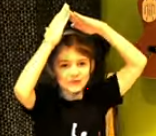 Zu Hause(à la maison)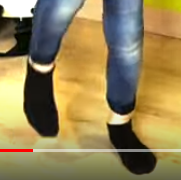 Stampfen(trépigner)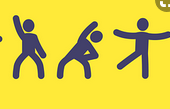 Gymnastik machen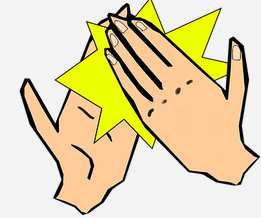 Klatschen(applaudir)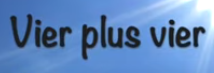 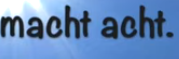 Mathematik machen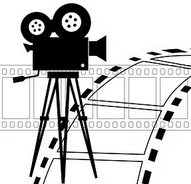 Filmen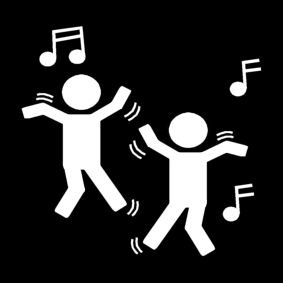 Tanzen(danser)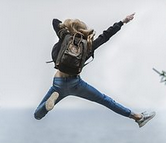 Fit bleiben(rester en forme)